Please complete the above information and kindly return the form together with proforma invoice, copy of L/C – if applicable – and documents proving conformity such as detailed description of the goods with technical characteristics and properties, available test reports, quality management system certificates, marks of conformity, national approvals, franchise agreement or similar for supplying branded goods, as well as health, hygienic, phytosanitary, fumigation certificates as applicable. Bureau Veritas remains available to provide additional information about the VoC Programs. The Applicant accepts the quotation / fees mentioned in the datasheet of the program available on https://verigates.bureauveritas.com. The Applicant with a Verigates user account can consult the status of his files on line on Bureau Veritas web platform. Users without a Verigates access can ask for an account clicking the following link: https://verigates.bureauveritas.com/verigates/gsit/support/ask_account/form.do?smenuitem=-1Important Notice: The issuance of inspection report does not release the Seller and Buyer from their own responsibilities and fulfilment of their respective obligations. If you have any complaints/appeals regarding the certification service, please inform in writing to gsit@bureauveritas.com	REQUEST FOR CERTIFICATE FORMREQUEST FOR CERTIFICATE FORMYour reference number (if any):      E-Form M No. (If any):      Type of certificate request:   SONCAP Certificate SC      Product Certificate-Unregistered PC 1      Product Certificate-Registered  PC 2                                                                                                        Product Certificate-Licensed PC 3         Type of certificate request:   SONCAP Certificate SC      Product Certificate-Unregistered PC 1      Product Certificate-Registered  PC 2                                                                                                        Product Certificate-Licensed PC 3         If any, BV Registration (SoR) No.:                   BV Licensing (SoL) No.:                   BV Product Certificate-Unregistered PC 1 No.:               If any, BV Registration (SoR) No.:                   BV Licensing (SoL) No.:                   BV Product Certificate-Unregistered PC 1 No.:               BV Product Certificate-Registered PC 2 No.:                     BV Product Certificate-Licensed PC 3 No.:                     BV Product Certificate-Registered PC 2 No.:                     BV Product Certificate-Licensed PC 3 No.:                     Note: the Certificate (or Non Conformity Report) is issued based on the information communicated. Unless of a specific arrangement, the draft of the certificate is not              sent prior issuance.Note: the Certificate (or Non Conformity Report) is issued based on the information communicated. Unless of a specific arrangement, the draft of the certificate is not              sent prior issuance.Trade parties:Trade parties:Trade parties:Seller (Exporter):                                                                                                                         Trader       Authorised dealer/Distributor      Supplier         Manufacturer  Name and address     Telephone:      Fax:      Email:      Contact name:      Seller (Exporter):                                                                                                                         Trader       Authorised dealer/Distributor      Supplier         Manufacturer  Name and address     Telephone:      Fax:      Email:      Contact name:      Buyer (Importer): Name and address     Telephone:      Fax:      Email:      Contact name:      BA number:      RC/BN number:      TIN number:      Supplier  Manufacturer (If different from Seller):                                                 Name and address     Telephone:      Fax:      Email:      Contact name:      Supplier  Manufacturer (If different from Seller):                                                 Name and address     Telephone:      Fax:      Email:      Contact name:      Buyer (Importer): Name and address     Telephone:      Fax:      Email:      Contact name:      BA number:      RC/BN number:      TIN number:      Payment information (Party responsible for paying the certification service applied for):Payment information (Party responsible for paying the certification service applied for):Payment information (Party responsible for paying the certification service applied for):Company name      			Address      Contact details (name/email/tel/fax)               VAT number      Contact details (name/email/tel/fax)               VAT number      Proforma Invoice / Contract Purchase OrderProforma Invoice / Contract Purchase OrderProforma Invoice / Contract Purchase OrderProforma Invoice / Contract Purchase OrderProforma Invoice / Contract Purchase OrderProforma Invoice / Contract Purchase OrderPFI number and dateCurrency:Freight value (If applicable)PO number and dateTotal ValueInsurance value (If applicable)Incoterm:FOB ValueOther value ((If applicable)Shipment & inspection informationShipment & inspection informationShipment & inspection informationType of delivery: 	 Total 		 Partial 	 FinalShipment method: Air 		 Sea 	 Road	 Rail 	 UnknownPacking:  FCL :      x20” FCL          x40”FCL     FCL could be on truck    Details:  LCL:  Bulk  General Cargo/Conventional     trucks (size/volume:             )  Consolidated cargoPacking:  FCL :      x20” FCL          x40”FCL     FCL could be on truck    Details:  LCL:  Bulk  General Cargo/Conventional     trucks (size/volume:             )  Consolidated cargoLocation where goods are available for inspection (if same as the applicant, please tick the box  ):Address:       Contact name:      Telephone:      	  Fax:      Email:      Country of supply:      Expected date of shipment:      Date of availability of goods:      Expected port of destination:      Country of supply:      Expected date of shipment:      Date of availability of goods:      Expected port of destination:      Internet connection is available at the inspection site (good 3G or more or Wi-Fi)? Internet connection is available at the inspection site (good 3G or more or Wi-Fi)?  Yes 	          NoIf so, are you willing to have the inspection (if any) performed remotely*? *This inspection without any additional cost and with lower environmental impact, is subject to formal consent and eligibility checkIf so, are you willing to have the inspection (if any) performed remotely*? *This inspection without any additional cost and with lower environmental impact, is subject to formal consent and eligibility check Yes 	          NoGoods informationGoods informationGoods Description: Please attach list of products including product description, HS codes, model/type/batch, brand, country of origin,  (proforma invoice, packing list, data sheet….). If request for PC1, PC 2 or PC 3, “REGISTRATION-ROUTE B_ LICENSING-ROUTE C_LIST OF PRODUCTS & FACTORIES” shall be filled and attached with the request form (Not mandatory for PC1).Goods Description: Please attach list of products including product description, HS codes, model/type/batch, brand, country of origin,  (proforma invoice, packing list, data sheet….). If request for PC1, PC 2 or PC 3, “REGISTRATION-ROUTE B_ LICENSING-ROUTE C_LIST OF PRODUCTS & FACTORIES” shall be filled and attached with the request form (Not mandatory for PC1).Goods conditions: 	 New	 Second hand/Used	  Complete     Complete knock down	  Semi knock downGoods conditions: 	 New	 Second hand/Used	  Complete     Complete knock down	  Semi knock downISO 9001 Certificate: 		 Yes			 NoTesting done by:		  Own lab 	 Third party labTest Report provided: 		 Yes			 NoProduct Certification: PC 1, PC 2 or PC 3       Yes	        NoCertificates provided: 		 Yes			 NoProduct Certificates provided:  PC 1        PC 2       PC 3Other Certification:               Factory audit report provided (if any):                      Yes	        NoApplicable standards (if Known):                Applicable standards (if Known):                Lab information: 		ISO 17025 accreditation		 Yes			 No 			 Other:              Lab information: 		ISO 17025 accreditation		 Yes			 No 			 Other:              Delivery of Certificates - Please choose one of the followings (only one option could be selected):Delivery of Certificates - Please choose one of the followings (only one option could be selected):Delivery of Certificates - Please choose one of the followings (only one option could be selected):Delivery of Certificates - Please choose one of the followings (only one option could be selected):Delivery of Certificates - Please choose one of the followings (only one option could be selected):Type of CertificatePC 1PC 2PC 3SCOriginal certificate to exporterElectronic certificate  to exporterCommentsGeneral declaration of the ApplicantGeneral declaration of the ApplicantGeneral declaration of the ApplicantI hereby declare that : my shipments/goods will be accompanied with a valid certificate, I accept Bureau Veritas terms and conditions of service and I authorize Bureau Veritas to disclose information to concerned authorities when requested to do so, I would like to ask for an account of Verigates to follow up all my files onlineI hereby declare that : my shipments/goods will be accompanied with a valid certificate, I accept Bureau Veritas terms and conditions of service and I authorize Bureau Veritas to disclose information to concerned authorities when requested to do so, I would like to ask for an account of Verigates to follow up all my files onlineI hereby declare that : my shipments/goods will be accompanied with a valid certificate, I accept Bureau Veritas terms and conditions of service and I authorize Bureau Veritas to disclose information to concerned authorities when requested to do so, I would like to ask for an account of Verigates to follow up all my files onlineApplicant Name:      Date:       Signature: 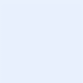 